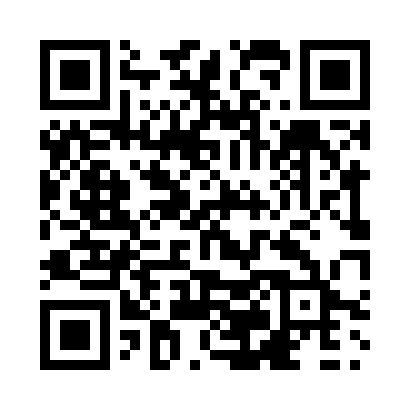 Prayer times for Grifton, Manitoba, CanadaWed 1 May 2024 - Fri 31 May 2024High Latitude Method: Angle Based RulePrayer Calculation Method: Islamic Society of North AmericaAsar Calculation Method: HanafiPrayer times provided by https://www.salahtimes.comDateDayFajrSunriseDhuhrAsrMaghribIsha1Wed4:186:141:406:479:0611:032Thu4:156:121:406:489:0811:063Fri4:126:101:396:499:1011:084Sat4:096:081:396:509:1111:115Sun4:066:061:396:519:1311:146Mon4:036:051:396:529:1411:177Tue4:006:031:396:539:1611:198Wed3:586:011:396:549:1811:229Thu3:556:001:396:559:1911:2510Fri3:525:581:396:569:2111:2811Sat3:495:561:396:579:2211:3112Sun3:475:551:396:579:2411:3213Mon3:465:531:396:589:2511:3214Tue3:465:521:396:599:2711:3315Wed3:455:501:397:009:2811:3416Thu3:445:491:397:019:3011:3517Fri3:435:481:397:029:3111:3518Sat3:435:461:397:039:3311:3619Sun3:425:451:397:049:3411:3720Mon3:425:441:397:049:3511:3721Tue3:415:421:397:059:3711:3822Wed3:405:411:397:069:3811:3923Thu3:405:401:397:079:4011:4024Fri3:395:391:407:089:4111:4025Sat3:395:381:407:089:4211:4126Sun3:385:371:407:099:4311:4227Mon3:385:361:407:109:4511:4228Tue3:385:351:407:109:4611:4329Wed3:375:341:407:119:4711:4430Thu3:375:331:407:129:4811:4431Fri3:365:321:407:129:4911:45